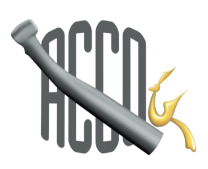 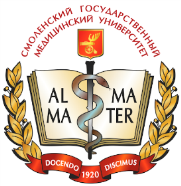 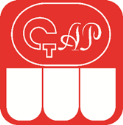 Ассоциация общественных объединений "Стоматологическая Ассоциация России"(СтАР)
Региональная общественная организация "Ассоциация стоматологов Смоленской области"ФГБОУ ВО «СГМУ» Минздрава РФПРОГРАММА
Семинар  «Лайфхаки в имплантации: как добиваться положительных результатов проще, быстрее и предсказуемо»25 февраля 2022гСмоленск, ул. Крупской,28, ФГБОУ ВО «СГМУ» Минздрава РФ, Актовый зал ГУК.Лектор:  Хабиев Камиль Наильевич – кандидат медицинских наук, сертифицированный имплантолог Европейской Ассоциации Остеоинтеграции (EAO), член Международного Конгресса Имплантологов (ICOI), эксперт международного исследовательского центра MINEC, президент группы компаний Дентал Гуру.9.00 – 10.00 	Регистрация10.00 – 12.30	Лекция: «Лайфхаки в имплантации: как добиваться положительных результатов проще, быстрее и предсказуемо» - часть 112.30 – 12.40	Сессия «вопрос-ответ»12.40 -13.00 	Перерыв13.00 – 15.00 	Лекция: «Лайфхаки в имплантации: как добиваться положительных результатов проще, быстрее и предсказуемо» - часть 215.00 – 15.10	Сессия «вопрос-ответ»Образовательное мероприятие соответствует требованиям для НМО. Слушатели получат 6 кредитов по специальностям: стоматология хирургическая, стоматология общей практики, стоматология ортопедическая, челюстно-лицевая хирургия, ортодонтия